Příloha č. 1— Specifikace předmětu kupní smlouvy1)	Hmotnostní spektrometr hybridního typu trojitý kvadrupól / lineární iontová past (MS)	2Hmotnostní spektrometr hybridního typu trojitý kvadrupól / lineární iontová past —1 ks	2Řídící jednotka —1 ks	2Další zařízení 	3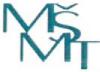 MINISTERSTVO ŠKOLSTVÍ mLADEŽE A Tr,LOVYCHOvv1) Hmotnostní spektrometr hybridního typu trojitý kvadrupól / lineární iontová past (MS)Minimální parametry přístroje MS a jeho příslušenství:Poznámka pro účastníka: Nespinění minimálních zadavatelem požadovaných parametrů (byť jen jednoho parametru) znamená nespinění zadávacích podmínek. Naopak dopiněné konkrétní hodnoty požadovaných parametrů či požadovaného popisu nejsou předmětem hodnocení nabídky.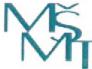 MiNIS1ERSTVO ŠKOLSTV! ADEŽE A Ťel..0%.,'CliOVYPříloha č. 2 — Specifikace nabízeného piněníSCIEXHmotnostní spektrometr SCIEX QTRAP 6500+LC/MS/MS spektrometr s analyzátorem trojitý kvadrupol / lineární iontová past (tj. trojitý kvadrupol, kde 3. kvadrupol může pracovat jako lineární iontová past).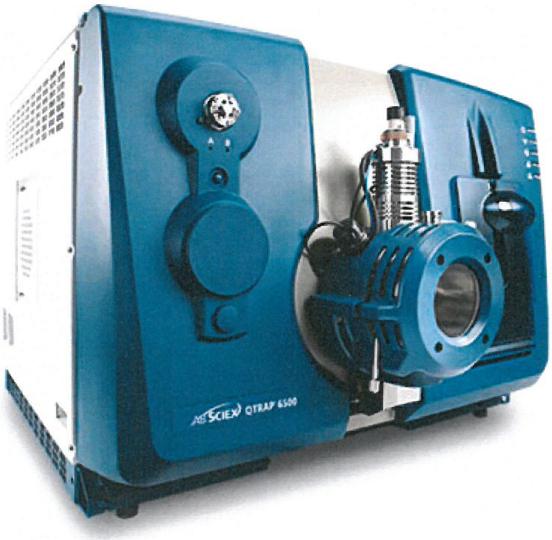 Zdroj OptiFlow Turbo VIontový zdroj pro atmosferickou ionizaci technikou elektrospray.Zdroj je vybaven vysokoteplotními keramickými topnými tělesy pro spolehlivou práci za vysokých průtoků a orthogonálním zmlžováním pro zdokonalenou robustnost.Zmlžování:	orthogonálníTopná tělesa:	2 vysokoteplotní samočisticí keramická tělesa s teplotním čidlemZměna zdroje:	Interface typu plug-in. Zdroj lze z přístroje sejmout bez použití nářadí a nahradit hojiným zdrojem do 5 minut.Rozsah průtoků:	od 51.11/min. do 200	podle použité próbyZmlžovací plyn (GS1):	od O do 90 psi (0 — 0,62 MPa), uživatelsky nastavitelný, vzduch Zero Grade nebodusíkTurbo plyn (GS2):	od okolní teploty do 750°C a od O do 90 psi, uživatelsky nastavitelný, vzduch ZeroGrade nebo dusíkHmotnostní spektrometr InterfacePřístroj má přímé krátké rozhraní (0,8 mm) bez kapiláry mezi atmosferickou a vakuovanou částí s barierou clonícího plynu pro udržení čistoty analyzátoru a optimální deklusteraci iontů. Rozhraní umožňuje analýzu velkých dávek složitých matric jako je moč, plasma, a extrakty rostlin po dlouhou dobu bez nutnosti údržby nebo zhoršení výkonnosti.Přechod do dalšího stupně vakua je zajištěn vodičem iontů lonDrive QJet® 2. Jedná se o kvadrupol pracující za tlaku jednotek Torr, který fokusuje maximální množství iontů do dalšího stupně. Výsledkem je maximální výtěžnost přechodu iontů ze zdroje do analyzátoru.Za další štěrbinou je umístěn patentovaný kvadrupol Q0 s tlakem 8 mTorr a radiofrekvenčním polem pro další fokusaci iontů.AnalyzátorSeparační kvadrupol Q1 je vyrobený z keramické tyče s pozlaceným povrchem. Předfiltr je umístěn mezi kvadrupolem s radiofrekvenčním polem a prvním separačním kvadrupolem pro další fokusaci iontů.Pro vysoce účinnou MS/MS fragmentaci se používá patentovaná vysokotlaká kvadrupolární kolizní cela 
Qurved LINAC (Q2). Kolizní cela je konstruována do oblouku 180'pro minimalizaci šumu způsobenéhoneutrálními molekulami.Kolizní cela Qurved LINAC je vybavena podélnou akcelerací iontů. Nedochází v ní ke zpomalení letu iontů, a tím ke křížovému signálu (cross talk) mezi analyty s produktovými ionty o stejném m/z.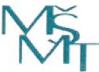 MINISTERSTVO ŠKOLSTVÍMLADCŽE A Tt:LOVYCIIOVYKolizní cela umožňuje multikomponentní kolizí indukovanou disociaci (CID) minimálně 500 analytů (1 SRM přechod pro 1 a nalyt) v jednom časovém segmentu během eluce chromatografického píku bez ztráty odezvy.Zkrácení pozorovacího času (dwell time) MRM přechodu ze 100 ms na 5 ms nezpůsobí zhoršení odezvy o více než 1%.Druhý analyzátor iontů je kvadrupol 03 (keramická tyč s pozlaceným povrchem). Vakuový systémPřístroj je vybaven diferenčně čerpaným vakuovým systémem se vzduchem chlazenou turbomolekulární pumpou a dvěma olejovými vývěvami pro první stupeň vakua.DetekcePřístroj má detektor s elektronovým násobičem lonDrive s kontinuální dynodou pracující v módu počítání pulzů. Je schopen rychlé změny mezi detekcí pozitivních a negativních iontů. Polarita detektoru se může měnit mezi jednotlivými skeny.Software a operační systém DatastaniceDatastanice pracuje na bázi operačního systému Windows 7 / 10, 64 bit a je pině multi-tasking (např. je možné zpracovávat data v průběhu jejich měření).Konfigurace je minimálně: Dell Optiplex XE2, Core i5-45705 procesor, 8 GB RAM, 2x 2TB HDD (RAID 1), DVD RW (CD RW capable), 3 ethernet porty, myš, klávesnice, monitor Dell 22" LCD.Ovládání systému a sběr datSystém obsahuje software Analyst verze 1.7 pracující pod Windows 10 (64 bit) nebo Windows 7 (64 bit nebo 32 bit) pro ovládání systému a sběr dat.Rychlé snímání spekter až 20000 u/s (LIT) a 12000 u/s (TO).Pozorovací čas (dwell time) od 1 ms výše, prodleva mezi MRM přechody nebo skeny od 1 ms. Snímání spekter MS a monitoring vybraných iontů (SIM).Střídání MS a CID/MS skenů pro získání informace o molekulové hmotnosti a struktuře v rámci jednoho nástřiku, přepínání mezi MS a MS/MS během 1 ms.Snímání spekter produktů MS/MS pro získání strukturních informací Snímání spekter prekurzorů a přímé měření neutrální ztrátyMožnost pojmenování MRM přechodů v okamžiku tvorby akviziční metodyVe skenovém režimu Enhanced Product Ion sken (EPI) je prekurzor izolován na prvním kvadrupólu (01) a discociován v kolizní cele (Q2) stejným způsobem jako na trojitém kvadrupólu. V kolizní cele vznikne široké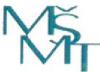 MINISTERSTVO ŠKOLSTVÍ MLADEŽE A TCLOVYCHDV,spektrum produktových iontů v celém rozsahu m/z bez jakékoli diskriminace. Produktové ionty přecházejí z kolizní cely do třetího kvadrupólu, který se chová jako LIT a všechny produktové ionty akumuluje. Po optimálním napinění pasti jsou všechny zachycené ionty skenovány na detektor.V režimu MS/MS/MS je prekurzor izolován na prvním kvadrupólu (Q1) a discociován v kolizní cele (Q2). Vznikle produktové ionty jsou zachyceny lineární iontovou pastí, v ní je izolován ion o zvoleném m/z a znovu fragmentová n.Kombinace skenových módů (sken MS, SIM, MRM, sken prekurzorů, sken neutrální ztráty, MS/MS) pomocí rozhodovacího algoritmu Information Dependent Acquisition (IDA), který definuje následující typ snímání dat podle výsledků měření v předchozím skenu.Automatické zobrazení každého experimentu z analýzy obsahující více experimentů (např. MS a CID/MS)Instrument Optimization Wizard slouží k nastavení automatických testů přístroje, kontrole hmotové kalibrace a v případě potřeby k automatickému přeladění přístroje. Uživatel se může v rámci nastavení rozhodnout, zda automatické přeladění akceptuje. Vždy je možné se vrátit k předchozí kalibraci. Procedura vydává zprávu o stavu přístroje.Automatická optimalizace podmínek měření pro jednotlivé analyty včetně směsi analytů s nepřekrývajícími se molekulovými hmotnostmi. Jsou optimalizovány parametry analytu (deklusterační potenciál, volba produktových iontů, kolizní energie apod.) a parametry zdroje (teplota turbo plynu, průtoky plynů, apod.). Výsledkem je hotová akviziční metoda, do které se pouze přidají parametry pro chromatografii (možnost automatického sloučení metod).Scheduled MRM optimalizuje využití času, který je k dispozici pro měřicí cyklus. K MRM přechodům je zadán očekávaný čas eluce píku a časové okno, které bere v úvahu šířku píků a stabilitu retenčních časů. Software automaticky vypočte časový úsek, ve kterém jsou jednotlivé MRM přechody měřeny. Výsledkem je více datových bodů pro pokrytí chromatografického píku, čímž se zlepší reprodukovatelnost stanovení a meze detekce. Dalším důsledkem je možnost multikomponentních měření teoreticky bez omezení počtu MRM přechodů.Jednoduché nastavení parametrů pro Scheduled MRM včetně pojmenování MRM přechodů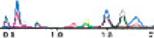 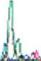 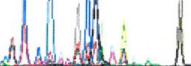 	 ~MOR 611•61.3••••-91IN~1=!=	lower number of MRM monitoredhigher number of MRM monitoredProměnlivý počet MRM přechodů, které jsou snímányAlgoritmus Dynamic Background Subtraction (DBS) zajišťuje dynamické odečítání pozadí v reálném čase v průběhu probíhající analýzy pro optimální volbu prekurzorových iontů.Díky DBS je zachycen světle modrý, zelený i šedý pík (9,96 min.) a automaticky 
změřeno jeho produktové spektrum.Záznam podmínek měření v datovém souboru.Kompatibilita se škálou komerčně dostupných HPLC čerpadel, autosamplerů, manuálních injektorů a detektorůZpracováni datVýkonná tvorba knihoven jejich prohledávání (vyhledávání spekter podle m/z a UV při různých energiích fragmentace a polaritách ionizace)Trojrozměrné zobrazení MS a UV datPlně automatické kvantitativní zpracování dat a tvorba výstupních sestav (Analyst Reporter). Přímý a snadný přenos dat do dalších programů jako MS Word, Excel, PowerPoint, atd., jak technikou Copy/Paste, tak exportem výstupních sestav.Plně automatické a přizpůsobitelné zpracování dat pomocí maker. Software SCIEX OS - MQ pro kvantifikaci malých a velkých molekul.Výkonnost systémuRozsah m/zPřístroj má rozsah m/z 5 — 2000 u. Rychlost snímání spekterRychlost snímání spekter je až 20000 u/s (režimy lineární iontové pasti) a až 12000 u/s (režimy trojitého kvadrupólu).Změna polarityPřístroj je schopen přepínat z pozitivního módu do negativního za 5 ms a zpět z negativního do pozitivního za dalších 5 ms. Přístroj je schopen takto pracovat kontinuálně a ukládat data z pozitivního a negativního módu na disk.Dynamický rozsahPřístroj má dynamický rozsah až 5,5 řádů (počítání pulzů).Stabilita m/zStabilita m/z je do 0,1 u po dobu 24 hodin za normální teploty a po ustálení vakua a teploty. Křížový signálCross talk v pozitivním módu při monitorování přechodů 609/195 s pozorovacím časem (dwell time) 2 ms a prodlevou mezi přechody 3 ms není detekovatelný.PříslušenstvíPřístroj má vestavěné lineární čerpadlo pro přímé nasávání vzorků, které je schopné dodávat průtok od 10 nl/min. do více než 10 ml/min. Přístroj má vestavěný 6cestný dvoupolohový přepínací kohout, který lze využít pro dávkování, odklonění balastu, nebo přepínání kolon. Obě zařízení jsou pině softwarově ovládána.Záložní zdroj elektrické energieZálohování sestavy je zajištěno dvěma dvojkonverzními UPS Eaton PowerWare, 3000 VA. Generátor plynůZdrojem dusíku je membránový generátor PEAK Scientific s kapacitou 18 l/min. dusíku pro clonící plyn (Curtain Gas) a kolizní plyn. Generátor vyžaduje přívod vzduchu 1151/min. o tlaku 7 bar.** 
**** ****EVROPSKA UNIEEvropské strukturální a investiční fondy Operační program Výzkum, vývoj a vzděláváníOdpověď na požadovanýparametr ANO/NEPoložka / minimální požadovaný parametrpříp. dopiněnípožadovaných údajůa)	Hmotnostní spektrometr hybridního typu trojitý kvadrupól / lineární iontová past —1 ksOdpověď na požadovanýparametr ANO/NEPoložka / minimální požadovaný parametrpříp. dopiněnípožadovaných údajůa)	Hmotnostní spektrometr hybridního typu trojitý kvadrupól / lineární iontová past —1 ksAnalyzátor hybridního typu trojitý kvadrupól / lineární iontová pastANORozsah m/z alespoň 5-2000 amuANOIontový zdroj pro ionizaci elektrosprayem vhodný pro průtoky minimálně 
v rozsahu 5-200 µl/minANOKolizní cela a detektor v nelineární konfiguraci pro minimalizaci šumu neutrálními látkamiANOMinimální dwell time 1 msANOStabilita MS kalibrace: odchylka <0,1 amu/24hodANOMaximální doba přepínání polarity během měření 20 msANOLineární dynamický rozsah detektoru alespoň 5 řádůANOSkenovací rychlost alespoň 12000 u/sANOSkenovací režimy (systém musí umožňovat následující typy měření):Sken MSSIMMRMMěření neutrální ztrátySken produktových spekterSken prekurzorových iontůSken produktů MS/MS po izolaci prekurzoru kvadrupólem 1, fragmentaci v kolizní cele a akumulaci iontů v lineární iontové pastiMS/MS/MS s izolací prekurzoru pro každý stupeň MSANOCena v Kč bez DPH za 1 kus hmotnostního spektrometru dle výše uvedených specifikací:4.347.500,00 
Kč bez DPHb)	Řídící jednotka —1 ksb)	Řídící jednotka —1 ksŘídící PC pro ovládání celé sestavy, operační systém Windows 7 64-bit či vyšší, anglická verzeANOMinimálně 22" LCD monitorANOOdpovídající software pro řízení celé sestavy pro provádění měření a vyhodnocování analýzANOCena v Kč bez DPH za 1 kus řídící jednotky dle výše uvedených specifikací:414.600,00 
Kč bez DPH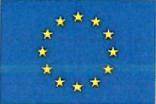 EVROPSKÁ UNIEEvropské strukturální a investiční fondy Operační program Výzkum, vývoj a vzdělávání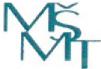 EVROPSKÁ UNIEEvropské strukturální a investiční fondy Operační program Výzkum, vývoj a vzděláváníMINISTERSTVO ŠKOLSTViMLADEŽE A TĚLOVÝCHOVYc)	Další zařízeníc)	Další zařízeníLineární čerpadlo pro přímý nástřik vzorků (nastavitelný průtok 0,1-500 µl/min)ANO6-cestný 2-polohový přepínací ventil (alternativně 10-cestný 2-polohový)ANOZdroj vakua s dostatečnou kapacitou pro nabízený MSANOZdroj dusíku s dostatečnou kapacitou pro nabízený MSANOZáložní zdroj elektrické energie UPS pro zálohování celé sestavyANOCena v Kč bez DPH za 1 sadu zařízení dle výše uvedeného složení a parametrů (vč. uvedených záručních podmínek):699.400,00 
Kč bez DPHNabídková cena celkem v Kč bez DPH dle výše uvedených parametrů, včetně souvisejícího pinění dle čl. II odst. 2 kupní smlouvy5.461.500,00 Kč bez DPHHodnota DPH1.146.915,00Kč hodnotu DPHNabídková cena celkem v Kč včetně DPH dle výše uvedených parametrů, včetně souvisejícího pinění dle čl. II odst. 2 kupní smlouvy6.608.415,00 Kč včetně DPH********EVROPSKÁ UNIEEvropské strukturální a investiční fondy Operační program Výzkum, vývoj a vzděláváníEVROPSKÁ UNIE****EVROPSKÁ UNIE**Evropské strukturální a investiční fondy** *Operační program Výzkum, vývoj a vzděláváníMINiS f ERSTVO ŠKOL S'f VIMLADEŽE A TCLOVYCHOVY****** *****EVROPSKÁ UNIEEvropské strukturální a investiční fondy Operační program Výzkum, vývoj a vzdělávání******* *EVROPSKÁ UNIEEvropské strukturální a investiční fondy Operační program Výzkum, vývoj a vzděláváníMS	Ady4nced MS IE	effen1MS	Ady4nced MS IE	effen1MS	Ady4nced MS IE	effen1MS	Ady4nced MS IE	effen1MS	Ady4nced MS IE	effen1Schod/Ad MRMSchod/Ad MRMSchod/Ad MRMSchod/Ad MRMSchod/Ad MRMIfft43d 1dScanlype	I MRM [4R141PeklitY4.; porLw'	Nefli*VeScanlype	I MRM [4R141PeklitY4.; porLw'	Nefli*VeScanlype	I MRM [4R141PeklitY4.; porLw'	Nefli*VeScanlype	I MRM [4R141PeklitY4.; porLw'	Nefli*VeScanlype	I MRM [4R141PeklitY4.; porLw'	Nefli*VeScanlype	I MRM [4R141PeklitY4.; porLw'	Nefli*Ve01 klas* 103 Mata	CE DAL A.01 klas* 103 Mata	CE DAL A.01 klas* 103 Mata	CE DAL A.01 klas* 103 Mata	CE DAL A.01 klas* 103 Mata	CE DAL A.Scanlype	I MRM [4R141PeklitY4.; porLw'	Nefli*VeScanlype	I MRM [4R141PeklitY4.; porLw'	Nefli*VeScanlype	I MRM [4R141PeklitY4.; porLw'	Nefli*Ve5180 5760 5180 5180 520 6414 2 445 3 6131 527 3 418 2SVS/PSLOPASAN 303101 43921 5	APOD 5V9-PSLOPASAH 3y3/9+4	439215	APCe SVSLPSLDPASAH 3ySigli 43921 5	.0013 5v5LPSLOPASAX 364 Vl 43 9215	A9013 SVSLPSLDPASAK 363 hrav 44 0SVS/PSLOPASAN 303101 43921 5	APOD 5V9-PSLOPASAH 3y3/9+4	439215	APCe SVSLPSLDPASAH 3ySigli 43921 5	.0013 5v5LPSLOPASAX 364 Vl 43 9215	A9013 SVSLPSLDPASAK 363 hrav 44 0SVS/PSLOPASAN 303101 43921 5	APOD 5V9-PSLOPASAH 3y3/9+4	439215	APCe SVSLPSLDPASAH 3ySigli 43921 5	.0013 5v5LPSLOPASAX 364 Vl 43 9215	A9013 SVSLPSLDPASAK 363 hrav 44 0Scanlype	I MRM [4R141PeklitY4.; porLw'	Nefli*VeScanlype	I MRM [4R141PeklitY4.; porLw'	Nefli*VeScanlype	I MRM [4R141PeklitY4.; porLw'	Nefli*Ve25180 5760 5180 5180 520 6414 2 445 3 6131 527 3 418 2SVS/PSLOPASAN 303101 43921 5	APOD 5V9-PSLOPASAH 3y3/9+4	439215	APCe SVSLPSLDPASAH 3ySigli 43921 5	.0013 5v5LPSLOPASAX 364 Vl 43 9215	A9013 SVSLPSLDPASAK 363 hrav 44 0SVS/PSLOPASAN 303101 43921 5	APOD 5V9-PSLOPASAH 3y3/9+4	439215	APCe SVSLPSLDPASAH 3ySigli 43921 5	.0013 5v5LPSLOPASAX 364 Vl 43 9215	A9013 SVSLPSLDPASAK 363 hrav 44 0SVS/PSLOPASAN 303101 43921 5	APOD 5V9-PSLOPASAH 3y3/9+4	439215	APCe SVSLPSLDPASAH 3ySigli 43921 5	.0013 5v5LPSLOPASAX 364 Vl 43 9215	A9013 SVSLPSLDPASAK 363 hrav 44 0Scanlype	I MRM [4R141PeklitY4.; porLw'	Nefli*VeScanlype	I MRM [4R141PeklitY4.; porLw'	Nefli*VeScanlype	I MRM [4R141PeklitY4.; porLw'	Nefli*Ve35180 5760 5180 5180 520 6414 2 445 3 6131 527 3 418 2SVS/PSLOPASAN 303101 43921 5	APOD 5V9-PSLOPASAH 3y3/9+4	439215	APCe SVSLPSLDPASAH 3ySigli 43921 5	.0013 5v5LPSLOPASAX 364 Vl 43 9215	A9013 SVSLPSLDPASAK 363 hrav 44 0SVS/PSLOPASAN 303101 43921 5	APOD 5V9-PSLOPASAH 3y3/9+4	439215	APCe SVSLPSLDPASAH 3ySigli 43921 5	.0013 5v5LPSLOPASAX 364 Vl 43 9215	A9013 SVSLPSLDPASAK 363 hrav 44 0SVS/PSLOPASAN 303101 43921 5	APOD 5V9-PSLOPASAH 3y3/9+4	439215	APCe SVSLPSLDPASAH 3ySigli 43921 5	.0013 5v5LPSLOPASAX 364 Vl 43 9215	A9013 SVSLPSLDPASAK 363 hrav 44 0Scanlype	I MRM [4R141PeklitY4.; porLw'	Nefli*VeScanlype	I MRM [4R141PeklitY4.; porLw'	Nefli*VeScanlype	I MRM [4R141PeklitY4.; porLw'	Nefli*Ve5180 5760 5180 5180 520 6414 2 445 3 6131 527 3 418 2SVS/PSLOPASAN 303101 43921 5	APOD 5V9-PSLOPASAH 3y3/9+4	439215	APCe SVSLPSLDPASAH 3ySigli 43921 5	.0013 5v5LPSLOPASAX 364 Vl 43 9215	A9013 SVSLPSLDPASAK 363 hrav 44 0SVS/PSLOPASAN 303101 43921 5	APOD 5V9-PSLOPASAH 3y3/9+4	439215	APCe SVSLPSLDPASAH 3ySigli 43921 5	.0013 5v5LPSLOPASAX 364 Vl 43 9215	A9013 SVSLPSLDPASAK 363 hrav 44 0SVS/PSLOPASAN 303101 43921 5	APOD 5V9-PSLOPASAH 3y3/9+4	439215	APCe SVSLPSLDPASAH 3ySigli 43921 5	.0013 5v5LPSLOPASAX 364 Vl 43 9215	A9013 SVSLPSLDPASAK 363 hrav 44 0s5180 5760 5180 5180 520 6414 2 445 3 6131 527 3 418 2SVS/PSLOPASAN 303101 43921 5	APOD 5V9-PSLOPASAH 3y3/9+4	439215	APCe SVSLPSLDPASAH 3ySigli 43921 5	.0013 5v5LPSLOPASAX 364 Vl 43 9215	A9013 SVSLPSLDPASAK 363 hrav 44 0SVS/PSLOPASAN 303101 43921 5	APOD 5V9-PSLOPASAH 3y3/9+4	439215	APCe SVSLPSLDPASAH 3ySigli 43921 5	.0013 5v5LPSLOPASAX 364 Vl 43 9215	A9013 SVSLPSLDPASAK 363 hrav 44 0SVS/PSLOPASAN 303101 43921 5	APOD 5V9-PSLOPASAH 3y3/9+4	439215	APCe SVSLPSLDPASAH 3ySigli 43921 5	.0013 5v5LPSLOPASAX 364 Vl 43 9215	A9013 SVSLPSLDPASAK 363 hrav 44 014R14 delecbon witclow14R14 delecbon witclow14R14 delecbon witclowDbc1Dbc16520 6119321 5	AP0f3 SVSLPSLDPASAN 3y3 ?vrby 41021 5	AP0f3 SVSLPSLDPASAN 3y3 ?vrby 41021 5	AP0f3 SVSLPSLDPASAN 3y3 ?vrby 410520 6617121 S	APOB SVS1,51.1)PASAX 3y5 hey. 41021 S	APOB SVS1,51.1)PASAX 3y5 hey. 41021 S	APOB SVS1,51.1)PASAX 3y5 hey. 4108520 6631 321 5	APOD SVSLPSLOPASAIL304 heav 11021 5	APOD SVSLPSLOPASAIL304 heav 11021 5	APOD SVSLPSLOPASAIL304 heav 1109666 8589 315 9	AP.X1 EFONTLSOK 204 bil	51 315 9	AP.X1 EFONTLSOK 204 bil	51 315 9	AP.X1 EFONTLSOK 204 bil	51 310666 8531 3759	APOC1 EFONTLEDN 2y3	S13759	APOC1 EFONTLEDN 2y3	S13759	APOC1 EFONTLEDN 2y3	S13666 817121513	APOC1 EFONT1.5011 2b3 hsit	SI 31513	APOC1 EFONT1.5011 2b3 hsit	SI 31513	APOC1 EFONT1.5011 2b3 hsit	SI 341005 OCAA A.14 O	00,,, cenu. crd, ',A L,.	elPeriod S(4nmary.14 O	00,,, cenu. crd, ',A L,.	elPeriod S(4nmary.14 O	00,,, cenu. crd, ',A L,.	elPeriod S(4nmaryi Age1 Sun hnei Age1 Sun hnei Age1 Sun hneDec]Dec]41005 OCAA A.14 O	00,,, cenu. crd, ',A L,.	elPeriod S(4nmary.14 O	00,,, cenu. crd, ',A L,.	elPeriod S(4nmary.14 O	00,,, cenu. crd, ',A L,.	elPeriod S(4nmaryEdoi PDandeisDumbonOCP3	Dm)	Delay Trne IVis,c1Cycits 31:01....	Cyck03Č113 IsecIDumbonOCP3	Dm)	Delay Trne IVis,c1Cycits 31:01....	Cyck03Č113 IsecIDumbonOCP3	Dm)	Delay Trne IVis,c1Cycits 31:01....	Cyck03Č113 IsecIDumbonOCP3	Dm)	Delay Trne IVis,c1Cycits 31:01....	Cyck03Č113 IsecIDumbonOCP3	Dm)	Delay Trne IVis,c1Cycits 31:01....	Cyck03Č113 IsecIDumbonOCP3	Dm)	Delay Trne IVis,c1Cycits 31:01....	Cyck03Č113 IsecIDumbonOCP3	Dm)	Delay Trne IVis,c1Cycits 31:01....	Cyck03Č113 IsecIDumbonOCP3	Dm)	Delay Trne IVis,c1Cycits 31:01....	Cyck03Č113 IsecIDumbonOCP3	Dm)	Delay Trne IVis,c1Cycits 31:01....	Cyck03Č113 IsecIDumbonOCP3	Dm)	Delay Trne IVis,c1Cycits 31:01....	Cyck03Č113 IsecIDumbonOCP3	Dm)	Delay Trne IVis,c1Cycits 31:01....	Cyck03Č113 IsecIDumbonOCP3	Dm)	Delay Trne IVis,c1Cycits 31:01....	Cyck03Č113 IsecIDumbonOCP3	Dm)	Delay Trne IVis,c1Cycits 31:01....	Cyck03Č113 IsecIDumbonOCP3	Dm)	Delay Trne IVis,c1Cycits 31:01....	Cyck03Č113 IsecIDumbonOCP3	Dm)	Delay Trne IVis,c1Cycits 31:01....	Cyck03Č113 IsecIDumbonOCP3	Dm)	Delay Trne IVis,c1Cycits 31:01....	Cyck03Č113 IsecIDumbonOCP3	Dm)	Delay Trne IVis,c1Cycits 31:01....	Cyck03Č113 IsecIDumbonOCP3	Dm)	Delay Trne IVis,c1Cycits 31:01....	Cyck03Č113 IsecIDumbonOCP3	Dm)	Delay Trne IVis,c1Cycits 31:01....	Cyck03Č113 IsecIDumbonOCP3	Dm)	Delay Trne IVis,c1Cycits 31:01....	Cyck03Č113 IsecI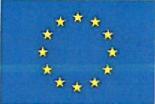 EVROPSKÁ UNIEEvropské strukturální a investiční fondy Operační program Výzkum, vývoj a vzdělávání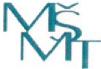 EVROPSKÁ UNIEEvropské strukturální a investiční fondy Operační program Výzkum, vývoj a vzděláváníMINISTERSTVO ŠKOLSTVÍML ADE2C A TÉLOVVCII0 Vy.10	/.3•11.3/10/0	110.41* 1 .••••••10.10	/.3•11.3/10/0	110.41* 1 .••••••10.10	/.3•11.3/10/0	110.41* 1 .••••••10.10	/.3•11.3/10/0	110.41* 1 .••••••10M00047/ -.'414.......4704-001.0,00./...178	eir•./21•4.0.11.109490.4••••1110•4«M 0411.411.10101011	12	10	11110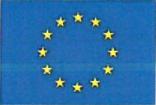 EVROPSKÁ UNIEEvropské strukturální a investiční fondy Operační program Výzkum, vývoj a vzdělávání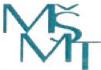 EVROPSKÁ UNIEEvropské strukturální a investiční fondy Operační program Výzkum, vývoj a vzděláváníMINISTERSTVO ŠKOLSTviMIADE2E A TtLOVYCHOVY